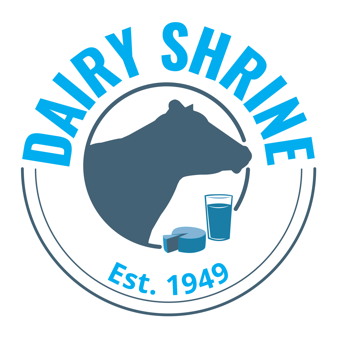 Merton Sowerby Junior Merit Scholarship Application Merton Sowerby was a dairy leader internationally recognized for his expertise as a classifier and judge of dairy cattle.  The Dairy Shrine Merton Sowerby Junior Merit Scholarship is to encourage qualified undergraduate students to pursue a career related to dairy (production agriculture, manufacturing, marketing, agricultural law, business, communications, veterinary medicine, research and environmental sciences) and have demonstrated leadership skills, academic ability, and interest in dairy cattle.The scholarship is available to any undergraduate student currently enrolled in their junior year in a four-year college with an explicit interest in the dairy industry.  Students can receive this scholarship only once.  The applicant must have at least a cumulative 2.5 GPA (4.0 scale, accumulated or equivalent).  One $1500 scholarship will be given. In addition, $1000 scholarships also will be awarded with the total being determined by the number and quality of applications and available funding.  Scholarship recipients will be recognized at the Dairy Shrine Awards Banquet.  Application/Letter of Recommendation/Transcripts are accepted from March 1, until April 15, midnight, CST.Instructions for applying:Please review all of the requirements listed on the scholarship section at www.dairyshrine.orgDownload this application and type in your responses. Save the file as Junior.Last Name.First Name.doc. Email to info@dairyshrine.org.  If you have problems please e-mail Dairy Shrine.Send one letter of recommendation from a faculty member who is familiar with the applicant’s activities and academic achievements.  Please have letter emailed to info@dairyshrine.org. Mail an official transcript showing all college courses to be viewed only by the Dairy Shrine Executive Director.  Dairy Shrine Merton Sowerby Junior Merit Scholarship – page 2I.   Personal Data Applicant					Last Name			First Name			Middle InitialCollege/University Major Complete Home Address      (     )	 			      		 (     )     Home Phone Number			      	 Cell Phone NumberEmail Address College Graduation Date (accomplished or projected) II.   Academic StandingCollege overall grade point average:          based on a          point scaleCollege credits earned for B.S. degree List the title, credits, & grades of courses taken related to the dairy industry, dairy production, dairy nutrition, dairy genetics or related fields (Max of 10):		Descriptive Title					Credits		GradeDairy Shrine Merton Sowerby Junior Merit Scholarship – page 3III. Leadership Ability and Extracurricular ActivitiesStudent Organization / Dairy Club Activities and Offices Held in college: (10 maximum)Dairy Challenge, Dairy Bowl, Dairy Cattle Judging or other Student Contest Activity (10 maximum)Other Current Organizational Activities and Offices Held (10 maximum)Honors and Awards received recently: (10 maximum)Dairy Shrine Merton Sowerby Junior Merit Scholarship – page 4IV. Describe the specific Activities or Experiences you have sought related to your planned future in the Dairy Industry: (500 words or less)V. Plans for your future in the Dairy Industry (500 words or less)_________________________________________________________________________________________Dairy Shrine Board of Directors:  Students who are members of Dairy Shrine are eligible to serve on the Board of Directors for Dairy Shrine.  A Board term is for 3 years and terms begin at the October Annual Meeting.  Please check below if you would be interested in serving a 3-year term on the Dairy Shrine Board of Directors if recommended by the Dairy Shrine Nominating Committee and elected to the Board of Directors at the Dairy Shrine Annual Meeting in October.____ Yes, I would like the Dairy Shrine Nominating Committee to consider me as a candidate for the Dairy Shrine Board of Directors.